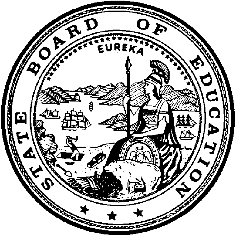 California Department of EducationExecutive OfficeSBE-003 (REV. 11/2017)tlsb-cfird-may18item01California State Board of Education
May 2018 Agenda
Item #06Subject2018 Science Instructional Materials Adoption: Approval of Additional Facilitators.Type of ActionAction, InformationSummary of the Issue(s)At its meeting November 8, 2017, the State Board of Education (SBE) approved instructional materials review panel facilitators for the 2018 Science Instructional Materials Adoption.Subsequent to the SBE approval of the facilitators, the California Department of Education (CDE) received a much larger number of publisher program submissions than anticipated. Twenty publishers submitted 37 different programs, resulting in the need to divide the reviewers into 16 panels instead of 12. The additional panels require additional facilitators beyond the number originally approved by the SBE.RecommendationThe CDE recommends that the SBE take the following action:Approve the following individuals, as recommended by the Instructional Quality Commission (IQC), to train and facilitate instructional materials review panel members during the 2018 Science Instructional Materials Adoption:Constantino Silva, Administrator, Curriculum Frameworks and Instructional Resources Division, CDEJennifer Buzolich, Education Programs Consultant, Curriculum Frameworks and Instructional Resources Division, CDEChristine Anderson, Previous Facilitator (2015 English Language Arts/English Language Development Adoption)Cyndi Hammonds, Information Technology Specialist, Curriculum Frameworks and Instructional Resources Division, CDEBrief History of Key IssuesAt prior public meetings, as identified below, the SBE approved all necessary action items to implement the proceedings of the 2018 Science Instructional Materials Adoption, including the approval of review panel facilitators in November 2017. When publishers submitted their Intent to Participate Forms in February 2018, the CDE recognized the need for additional review panels and, accordingly, panel facilitators.Pursuant to California Code of Regulations, Title 5, (5 CCR) Section 9510(k), the SBE must approve any instructional materials review panel facilitator who is not a current member of the IQC.Pursuant to 5 CCR Section 9512(h)(1), the SBE must approve anyone providing training and information to instructional materials review panel members during a public meeting, selected from the following potential candidates: current and former CDE staff, Commissioners, SBE members, and content review experts. Facilitators, by definition, will provide training and information to their respective review panels.SBE approval of this action item will allow the 2018 Science Instructional Materials Adoption to proceed efficiently and culminate in final SBE adoption action on the publisher-submitted programs in November 2018.Summary of Previous State Board of Education Discussion and ActionJanuary 18, 2018: The SBE approved the instructional materials review Evaluation Criteria Map and grade-level Standards Maps. The SBE approved select publishers’ requests for small publisher status and associated reductions in participation fees. November 8, 2017: The SBE appointed Instructional Materials Reviewers and Content Review Experts to serve as advisors to the IQC and the SBE in the review of instructional materials submitted for adoption. The SBE approved Commissioners, select former Commissioners, and select CDE staff to serve as reviewer trainers and review panel facilitators.March 9, 2017: The SBE approved the Schedule of Significant Events and reviewer application for the 2018 Science Adoption.November 3, 2016: The SBE approved the evaluation criteria for the 2018 Science Adoption as part of its adoption of the 2016 Science Framework for California Public Schools, Kindergarten through Grade 12.Fiscal AnalysisCalifornia Education Code Section 60213 requires the CDE to assess participating publishers a fee which must fully fund the costs of conducting the adoption. The CDE estimates that the cost of the upcoming Science Adoption will be $350,000 exclusive of staff costs, and publisher participation has covered this expenditure. Attachment(s)None